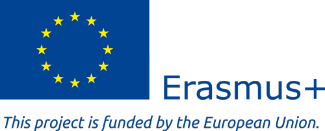 Questionnaire for Measuring Active Citizenship in the M2oTheWall Project     Gender: Put a √ or x where appropriate    Female:        Male:       Age: Please write your age Put a √ or x  in the following statements showing the extent of your agreementA. How important is each of the following to you in your life?NOT IMPORTANTIMPORTANTQUITE IMPORTANTVERY IMPORTANTEXTREMELY IMPORTANT1. Helping to reduce hunger and poverty in the world2. Helping to make sure all people are treated fairly3. Helping to make the world a better place to live in4. Helping other people5. Speaking up for equality (everyone should have the same rights and opportunities)B. How much do you agree or disagree with the statements?      STRONGLYDISAGREESTRONGLYAGREE6. It’s not really my problem if my classmates  are in trouble and need help 7. I believe I can make a difference in my school8. I often think about doing things so that people in the future can have things better 9. It is important to me to contribute to my community and society C. How well does each of these statements describe you?WELLVERYWELL10. When I see someone being taken advantage of, I want to help them 11. When I see someone being treated unfairly, I don’t feel sorry for them 12. I feel sorry for other people who don’t have what I have D. If you found out about a problem in your school or community that you wanted to do something about (for example cars that park on the pavement), how well do you think you would be able to do each of the following activities?I DEFINETELY CAN’TI PROBABLY CAN’TMAYBEI PROBABLY CANI DEFINETELY CAN13. Contact a newspaper, radio, or TV talk show to express your opinion on an issue14. Contact or visit someone in government who represents your community 15. Write an opinion letter to a local newspaper 16. Express your views in front of a group of people 17. Sign an email or a written petition E. How much do you agree or disagree with each of the following statements? STRONGLYDISAGREESTRONGLYAGREE18. Adults in my family listen to what I have to say 19. Adults in my town or city listen to what I have to say 20. In my school, I feel like I matter to people 21. In my neighborhood, there are lots of people who care about me22. My teachers really care about me F. How often do you do each of the following activities?NEVERSELDOMSOMETIMESOFTENVERY OFTEN23. Help make your school a better place for students to live 24. Cooperate with other children for a common project at school.25. Help a neighbor 26. Help make your town/ city a better place for people to live.G. How often have you participated in each the following service activities over the last 12 months?      NEVERA COUPLE TIMES A MONTHONCE A WEEKA FEW TIMES A WEEKEVERYDAY27. Volunteering Your Time?28.  Helping other students in school?